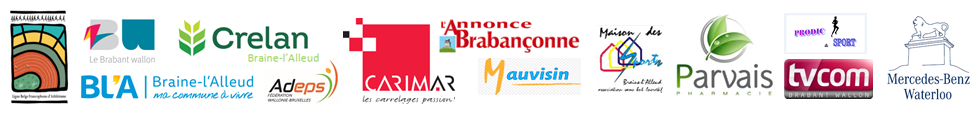 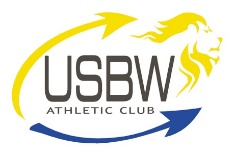 Meeting de la FWB (999)  Le 30/09/2018Stade Gaston Reiff - Braine-l'Alleud  Belgium1: 4 x 60 mètres Benjamin H.	Série 1:   1 Union Sportive Braine Waterloo 1 				 44.03	503 		1: Jacqmain, Zackary (229)		2: Reusens, Charles (954)		3: De Mulder, Ethan (223)		4: Rey, Louis (236)   2 USBW2	 					 46.08	420		1: Hyde, Romain (228)		2: Seneuch, Antonin (9907)		3: Yazouani, Zacharia (9905)		4: Dechef, Ennio (9901)   3 USBW3    						 46.54	 403		1: Rodriguez, Nicolas (9904)		2: Dupuis, Nathan (9908)		3: Van Boxel, Rik (9912)		4: Helere, Samuel (9902)2: 4 x 60 mètres Benjamin D   1 Union Sportive Braine Waterloo 1 				42.17 	583		1: De Grave, Alicia (2459)		2: Fontaine, Chloé (2460)		3: Godeau, Céleste (2462)		4: Fontaine, Manon (2461)   2 USBW2 Mixte 						43.70 	517		1: Gueneau de Mussy, Nathalie (9909)		2: Claes, Sarah (9903)		3: Waeythens, Maud (9900)		4: Detombe, Lucien (225)3: 4 x 60 mètres  Pupilles Hommes1. Union Sportive Braine Waterloo 1 			38.69	747    		1: Antoine, Léo (2804)		2: Anderlin, Tiimothee (2803)		3: Van Bree, Hugo (2827)		4: Vankerckhoven, Loric (2829)4: 4 x 60 mètres   Pupilles Dames   1 Union Sportive Braine Waterloo 1 			38.01	782		1: Descamps, Gaëlle (5907)		2: Bruneel, Alix (5903)		3: El Mansori, Dounia (5909)		4: Fontaine, Marion (5913)   2  USBW2 					42.13	585	1: GUENEAU DE MUSSY, Sophie (6742)	2: Koeune, Aloyse (6451)	3: Saidi, Sabrine (9911)	4: Reizer, Charline (2853)5: 4 x 80 mètres  Minimes Hommes   1Union Sportive Braine Waterloo 1			48.25	 676	1: Blomart, Nathan (6095)		2: Bianchi, Noah (6094)		3: Noto, Maël (6107)		4: Carlier, Sébastien (9906)   2 USBW2 					49.94	598	1: Kennis, Henry (6103)	2: Benioucef, Hugo (220)	3: Dewel, Hugo (6100)	4: Colback, Achille (2805)6: 4 x 80 mètres	Minimes Dames 	   1 Union Sportive Braine Waterloo 1 			47.34	720			1: Van De Voorde, Léa (8957)			2: Parvais, Lilou (9122)			3: Dewel, Eva (8947)			4: Lama, Rose (9383)7: 60 mètres	Benjamins HommesSérie 1:   1	   954	Reusens, Charles	 USBW 	10.72	280    2 	 9904	Rodriguez, Nicolas 	 USBW 	10.80 	266    3 	   225 	Detombe, Lucien 	 USBW 	11.08 	219    4 	   236	Rey, Louis      	USBW 	11.43	166   5  	 9902	Helere, Samuel 	USBW 	11.70 	129   6 	 9908 	Dupuis, Nathan  	USBW  	12.04	  89   7  	 9912	Van Boxel, Rik 	 USBW	13.26 	    4Série 2:1	223	De Mulder, Ethan	 USBW 	10.33	3552	9907	Seneuch, Antonin	 USBW  	10.58 	3063	9901	Dechef, Ennio   	 USBW 	11.27	1894	228 	Hyde, Romain   	 USBW 	11.65	1365	9905 	Yazouani, Zacharia	 USBW	12.57	  406	9917	Detombe, Gaspard 	 USBW 	12.89	  19229         Jacqmain, Zackary   USBW     DNS 8: 60 mètres  Benjamines DSérie 1:1	2460	Fontaine, Chloé		USBW	10.78	2702	2462	Godeau, Céleste		USBW	10.89	2503	2459	De Grave, Alicia		USBW	10.96	2394 	2853	Reizer, Charline		USBW 	11.95 	  995	9914	Rollet, Nina		USBW	12.15	  786 	9916	Fontaine, Eline		USBW	12.56	  417	9910	Van Elsuwe, Alizée	 	USBW	12.78	 |26Série 2:1	2461	Fontaine, Manon 	 	USBW	10.22	377 2	9900	Waeytens, Maud	 	USBW 	11.04	2253	9909	Gueneau de Mussy, Nathalie	USBW 	11.30 	1854	9903	Claes, Sarah          		USBW 	11.31	1835	9919	Bruneel, Olivia       		USBW	11.91	1046	9915	 Legrève, Célestine 	USBW	12.50	  46 9: 60 mètres	Pupilles HSérie 1:1	2803	Anderlin, Tiimothee		USBW	  9.55	5262 	2804	Antoine, Léo   		USBW	10.22 	3773	2805	Colback, Achille 		USBW	10.66	2914	2829	Vankerckhoven, Loric	USBW	11.29 	18610: 60 mètres	Pupilles DamesSérie 1:1	5913	Fontaine, Mario	n	USBW	  9.10	6382	6451	Koeune, Aloyse  		USBW	10.10 	402 3 	9918	Monfroy, Marcia 		USBW	10.17	3874	5076	Dumalin, Roxane  		OEH	10.40	3415	5903	Bruneel, Alix  		USBW	10.64	295 Série 2:1	5907 	Descamps, Gaëlle		 	USBW	  9.09	6412	9911	Saidi, Sabrine      		 	USBW	  9.72 	486 3 	6742	GUENEAU DE MUSSY, Sophie 	USBW	10.46	3294	5909	El Mansori, Dounia   		USBW	10.50 	3215 	5905	Capoen, Romane    		USBW	10.88	252 11: 150 mètres MIN H1	6100	Dewel, Hugo        		USBW	 19.98 	    7482	6095	Blomart, Nathan   		USBW	 21.77 	    534 3	9906	Carlier, Sébastien 		USBW	 23.28	|   3794	6107	Noto, Maël          		USBW	 23.48	    3615	6103	Kennis, Henry    		USBW	 23.89	    3236261	Fonteyn, Martin   		CSDY	 DNS	 |      012: 150 mètres Minimes D1	9383	Lama, Rose               	USBW	21.28	    5892	8958	Vankerckhoven, Isaline     	USBW	22.99	    4073	8957	Van De Voorde, Léa    	USBW	23.74 	    3374	9122	Parvais, Lilou             	USBW	23.97  	    3165	9913	Das Dores Da Silva, Amalia 	USBW	25.31 	|   2098947	Dewel, Eva                	USBW	DNF 	      0 13: 100 mètres  Toutes catégories (F Série 1: (0.0m/s)	1 	4714	Bourdouxhe, Anne 		USBW	21.39	      0 2 	2402	Guisse, Saliyya      		RESC 	21.56	      03 	3894	Delanghe, Emma   		USBW	21.59	      04	808 	Brunin, Adeline        	USBW	21.63	      0 5 	2076	O'Shea, Chloé        		USBW	21.67	      06	2419	Deloof, Justine        		USBW	21.69	      07	2260	Lembi Bonheur, Heurjonie 	USBW	21.79 	     0 Série 2: (0.0m/s)1 	767  	Tchapda, Dominique 	SMAC	12.16 	    9222 	3887	Warzee, Marie     		SMAC	12.79	    8063	3962	Vanderest, Laurane 	USBW	13.32	    715 4	2446	BENOIT, Marine   		FLEU	13.45	    6935	2095	Fall, Diatou       		WS	13.64	    661 Série 3: (0.0m/s)1	1943	Jeanpierre, Lisa     		SMAC	13.81	     6342	1757	Gomrée, Chloé     		CABW 	13.88	|    6233	1556	Cornez, Marine     		USBW	13.93	|    6154	3706	Garcia Jimenez, Laura 	USBW 	14.10	     58914: 100 mètres	Toutes catégories (M) Série 1: (0.0m/s)1	3565	Dierick, Tanguy       	USBW	12.82	   4992	3240	Raemdonck, Quentin     	USBW 	12.87 	   490 3	3435	Verhaegen, Matteo    	USBW	12.97 	   4734	1000	STEFANIDIS, THOMAS     	WS	13.29	   420 5	3083	Vanwelde, Jean-François 	USBW 	13.54 	   3806	6771	Benioucef, Karim       	USBW	13.80	   3417	7691	Van De Voorde, Patrick  	USBW	14.63	   229 Série 2: (0.0m/s)1 	683  	Saar, Samba            	USBW 	11.76	   699 2	3344	Dominguez, Alvaro   	WS 	11.92 	   6673	3360	Halut, Pierre         		SMAC	11.99	   6534	3179 	Wimlot, Guillaume     	ACLO	12.02	   6475	992  	De Moor, Guillaume    	WS   	12.19	   614 6	7560	Bolle, François-Xavier 	CSDY	12.51	   554 7	1823	Descamps, Lucas       	USBW	12.94	   4788	7255	Descamps, Thierry     	USBW	13.05	   459Série 3: (0.0m/s)1	3213	Brunin, Clément  		USBW	11.31	    793 2	2824	Mengal, Simon    		USBW	11.31	    7933 	3071	Wimlot, Hadrien  		ACLO	11.53 	    7464	3157	Tangni, Yannick   		SMAC	11.76 	    699 5	3212	Dutrieux, Gilles  		USBW	11.80	    6916	2866	Dreze, Anthony    		CABW	11.82	    687 7	901  	Reginster, Gaetan 		USBW	12.10	    6318	2823	Mengal, Arnaud   		USBW	12.77	    508 15: Mile Toutes catégories (F)  1	1566	Vasteels, Lucie		USBW	5:33.17 |      0 2	4024	Gerebtzoff, Alice		CSF   	5:51.25 |      03	1598	Urbain, Laure		MOHA	6:34.03 |      016: Mile  Toutes catégories (M)1	2823	Mengal, Arnaud	    	USBW	4:28.98 |      02	3402	Van Hammee, Simon	RIWA 	4:33.19 |      03	778 	Willems, Oskar	            	RIWA 	4:37.77 |      0 4	753	Chretien, Arthur	          	USBW	4:48.14 |      05	3194	Nielsen, Malte 	           	CSF  	4:48.98 |      06	1010	Benouda, Nawfel 	          	CSDY	4:52.79 |      0£7	3435	Verhaegen, Matteo	         	USBW	5:02.17 |      08	683	Saar, Samba 	              	USBW	5:10.10 |      09	2824	Mengal, Simon	             	USBW	5:12.55 |      010	3083	Vanwelde, Jean-François	USBW	5:42.23 |      0 11	6597	De Pra, Damien  	          	RIWA 	5:42.80 |      012 	901	Reginster, Gaetan 	        	USBW	5:50.46 |      0 13	3285	Mayne, Marty  	            	USBW	6:02.53 |      0 14	3213	Brunin, Clément           	USBW	6:41.29 |      015	7691	Van De Voorde, Patrick	USBW	7:42.86 |      0     	7255	Descamps, Thierry  	USBW	  DNS   	1823	Descamps, Lucas   	        	USBW	  DNS   	3212	Dutrieux, Gilles      	    	USBW	  DNS 	6771	Benioucef, Karim  	        	USBW	  DNS 17: 300 mètres	Toutes catégories (F) 1	767      	Tchapda, Dominique	SMAC	39.272	785    	Tshiamala Bitota, Sarah-DaisyACLO	40.58 3	3887     	Warzee, Marie	                SMAC	42.134	560        	Van den Abeele, Laure	ACLO	42.645	3893  	Chevalier, Eulalie		USBW	42.9818: 300 mètres Toutes catég HommesSérie 1:1	6596 	Broze, Laurent     		RIWA	39.05	6422	1563 	Boogaerts, Malo           	CSDY	39.47 	6193	6522  	Bodart, Vincent           	SMAC	40.93	542 4	3025  	Wallschaerts, Sebastien   	CSF  	41.13	5315	7522   	Ghuys, Dimitri            	USBW	42.71	454	7123	Ledecq, Fabrice           	RIWA	46.71	283Série 2:1	2866	Dreze, Anthony      		CABW	36.74	7752	3157 	Tangni, Yannick     		SMAC	37.06 	756 3	2785	Lagache, Arnaud     	CSDY	38.38 	6794	6777	Nyssen, Sebastien   	USBW	38.81 	6555	3360	Halut, Pierre       		SMAC	39.00	6446	3022	Dessart, Thibault   		CSF 	39.07 	6407	3537	Hardy, Joachim      		CSDY	39.10	63919: Relais Suédois 400-300-200-100	Toutes catégories (F)    1 | USBW2 				2:26.80 	1: Deloof, Justine (2419)	2: Delanghe, Emma (3894)	3: Lembi Bonheur, Heurjonie (2260)	4: O'Shea, Chloé (2076)   2 | 1556) | Union Sportive Braine Waterloo 1 	 2:27.77 	1: Vasteels, Lucie (1566)	2: Chevalier, Eulalie (3893)	3: Vanderest, Laurane (3962)	4: Cornez, Marine (1556)20: Relais Suédois 400-300-200-100		Toutes catégories (M) 		   1 Union Sportive Braine Waterloo 1 |				2:12.18	1: Chretien, Arthur (753)	2: Mengal, Simon (2824)	3: Verhaegen, Matteo (3435)	4: Spigeleer, Nicolas (2826)   2 USBW 2 Toutes catégories (M)				2:18.12 	1: Nyssen, Sebastien (6777)	2: Ghuys, Dimitri (7522)	3: Descamps, Thierry (7255)	4: Billington, Vincent (7636)   3  USBW 3  Toutes catégories (M) 				2:25.20 	1: Vanwelde, Jean-François (3083)	2: Claessens, Martin (3435)	3: Saar, Samba (683)	4: Reginster, Gaetan (901)7: Saut a la perche-1 - Toutes cat Dames1	2298	Doat, Larissa 		CSDY	2.93	5372	2174	De Meue, Mathilde 		CSDY	2.73	4633	3188	GEIREGAT, CARINE	DEIN	2.23	2923	1943	Jeanpierre, Lisa		SMAC	2.23	2925	4023	Drossart, Zoé    		USTA	2.23	2926	1646	Absil, Zoe      		CSDY	1.83 	1718: Saut en hauteur—Toutes Catégories H1	3323	Bruart, Antoine           	ACLO	1.88	6962	841  	Vancauwemberghe, Nolan    	MOHA	1.81	6363 	901  	Reginster, Gaetan         	USBW	1.70	5444	3213	Brunin, Clément           	USBW	1.70	544 5 	3285	Mayne, Marty              	USBW	1.60 	4646	2826	Spigeleer, Nicolas        	USBW	1.60	464 7	1823	Descamps, Lucas           	USBW	1.60	464 8	3240	Raemdonck, Quentin        	USBW	1.55	426 9	683 	Saar, Samba               	USBW	1.55 	426 10	3212	Dutrieux, Gilles          	USBW 	1.55 	426 11	2824	Mengal, Simon             	USBW 	1.55 	42612	3083	Vanwelde, Jean-François   	USBW	1.55 	42613	2823	Mengal, Arnaud            	USBW 	1.50 	389 14	7255	Descamps, Thierry         	USBW 	1.50	38915 	6771	Benioucef, Karim          	USBW	1.45	352 16	3435	Verhaegen, Matteo         	USBW	1.45	352 17	7691	Van De Voorde, Patrick    	USBW	1.30	250 9: saut en longueur		Toutes catégories (F) 1	2402	Guisse, Saliyya 		RESC	5.41	-1.2	6742	2354	DEMEY, Louise   		IAAC 	4.44	 -1.2	4133	2260	Lembi Bonheur, Heurjonie || 	USBW 	4.42	 -0.2	4084	3894	Delanghe, Emma            	USBW	4.36	 -0.8	393 5	807  	Debiere, Romane          	CABW	4.33	  0.5	3866	808 	Brunin, Adeline         	USBW	4.14	 -1.5 	3407	2419	Deloof, Justine         	USBW	4.12	  0.4	3368	1556	Cornez, Marine        	USBW	4.09	  0.6	329 9	4714	Bourdouxhe, Anne  		USBW	2.33	  1.3 	  15 2076	O'Shea, Chloé          	USBW	DNS	14: Saut en longueur Benjamin Hommes1	223 	De Mulder, Ethan	 	USBW	2.91	1251	9907	SENANEUCH, Antonin 	USBW	2.91	1253	225	Detombe, Lucien   		USBW	2.59	  724	228	Hyde, Romain        		USBW	2.58	  715 	9904	RODRIGUEZ, nICOLAS  	USBW	2.50	  596	954 	Reusens, Charles   		USBW	2.44 	  517	9912 	VAN BOXEL, Rik     	USBW	2.41 	  478	9902	HELLER, Samuel   			2.39	  449	9905	GAZOUANI RAYE, Zak 	USBW 	2.32	  359	236	Rey, Louis         		USBW	2.32	  3511	9901	DECHEF, Enio	        		2.18 	1912	229 	Jacqmain, Zackary  	USBW 	2.05	  71	9917	DETONBE, Gaspard  	USBW	1.82	  014	9908  	DUPUIS, Nathan    		USBW	1.77	  015: Saut en hauteur Pupilles Dames1	5907    	Descamps, Gaëlle  		USBW	1.20	3692	9918 	MONFROY, Maeva   	USBW	1.15	3233	5903	Bruneel, Alix    		USBW	1.10	2784	5905	Capoen, Romane   		USBW	0.95	1564	9921	SIMON, Romane  		USBW	0.95	15616: Balle de hockey  Benjamin Dames1	2459	De Grave, Alicia    		USBW	16.03 	1022	2461	Fontaine, Manon    		USBW	15.85	  993	9900	WAETEYNS, Maud   	USBW	15.22	  924	2460	Fontaine, Chloé  		USBW	14.44 	  825	9903	CLAES, Sarah       		USBW	13.45	 706	2462	Godeau, Céleste  		 USBW	11.17	 42 7	2853	Reizer, Charline   		USBW	  9.80	 268	9919	BRUNEEL, Olivia   		USBW	  9.09 	 179	9916	FONTAINE, Eline   		USBW	  7.46 	   010	9910	VAN ELSUWE, Alizée  	USBW 	  5.76	   011	9914	ROLLET, Nina      		USBW	  5.70	   017: Balle de hockey  Pupilles Hommes1	2804	Antoine, Léo       		USBW	 24.73	2122	2803	Anderlin, Tiimothee  	USBW	 17.19	11621: saut en longueur Toutes catégories H1	3342	Galante, Mathias          	MOHA	6.16	  0.5 	6212	3021	Dessart, François         	CSF 	5.67 	 -1.8	5163	3330	Dethier, François         	MOHA	5.48 	 -0.6	4774	3022	Dessart, Thibault         	CSF   	5.20	  1.8	4215	3083	Vanwelde, Jean-François   	USBW	4.93	 -0.4	3696	6771	 Benioucef, Karim          	USBW	4.06	 -2.9	21522: Saut a la perche 2 Toutes catégories1	3288	Boa, Michaël           		CSF	4.06	634 2	431  	DEGREVE, Rowan         	OEH 	3.83	5703	2483	DE BRUYCKER, Maarten   	OEH  	3.63 	5174	2204	VAN TRICHT, Kevin      	OEH 	3.63	5175 	7255 	Descamps, Thierry      	USBW	3.43	4646	1823	Descamps, Lucas       	USBW	3.43	4647	7693	Marchal, Yves          	CSDY	3.03	364                  915        Drossart, Pierrot      	USTA	NM 23: Saut en hauteur Minimes D1	9122	Parvais, Lilou 		USBW	1.36	5268947       Dewel, Eva    		USBW	 NM	 026: Saut en hauteur		Toutes catégories (F)1	1565	Vasteels, Elsa   		USBW 	1.51	6322	1943	Jeanpierre, Lisa| 		SMAC	1.45	5663	1974	Toure, Samira    		CRAC 	1.40	5124	1568	Verbergt, Laura  		USBW	1.40	5125	2044	hautenauve, line 		CRAC	1.30 	40927: lancer du javelot 600	Toutes catégories (F) 1	2158		Montilla, Morgane	     	RESC	34.54	5632	  358		WYNS, Manon     	  	OEH	33.12	5363	2453		Nicaise, Justine    	  	USBW	25.66	3954	2354		DEMEY, Louise    	  	IAAC  	24.10	3655	2402		Guisse, Saliyya        	RESC	18.79	2666	3894		Delanghe, Emma		USBW	17.72	2477	2419 		Deloof, Justine   		USBW	16.39	2228	2260		Lembi Bonheur, Heurjonie 	USBW	15.30 	2029	  808		Brunin, Adeline        	USBW	12.24	14610	4714		Bourdouxhe, Anne         	USBW	  9.92	10528: Saut en longueur Minimes (M)1	6100	Dewel, Hugo       		USBW	4.84	5712	6261	Fonteyn, Martin    		CSDY 	4.20	4033	6095	Blomart, Nathan  		USBW	4.13	3864	9906	CARLIER, Sébastien 	 USBW	3.49	2395	6094	Bianchi, Noah     		USBW	3.40 	2206	6103	Kennis, Henry       		USBW	3.28	1957	6107	Noto, Maël        		USBW	3.02	14534: Lancer du javelot 800g  Toutes catégories H1	3435	Claessens, Martin         	USBW	45.60	5242	7560	Bolle, François-Xavier    	CSDY	36.73	3953	6771	Benioucef, Karim          	USBW	32.27	331 4	901 	Reginster, Gaetan         	USBW 	30.87	3115	3083	Vanwelde, Jean-François   	USBW	29.14	287 6	7255	Descamps, Thierry         	USBW	27.86	2697	3213	Brunin, Clément           	USBW	27.60	2668	7691	Van De Voorde, Patrick    	USBW	26.71	253 9	683 	Saar, Samba               	USBW	24.45	22210	3285	Mayne, Marty              	USBW	23.18	204 11	2823	Mengal, Arnaud            	USBW	23.11	20412	2826	Spigeleer, Nicolas        	USBW	22.86	200 13	3435	Verhaegen, Matteo         	USBW 	13.63	  7814	2824	Mengal, Simon             	USBW	4.97 	    0      | 3212              | Dutrieux, Gilles          	USBW 	 DNS     | 1823              | Descamps, Lucas          	USBW	 DNS35: Saut a la perche	MIN H1	6100	Dewel, Hugo     		USBW 	2.83	716 2	6261	Fonteyn, Martin 		CSDY  	2.63	6233	4691	VYNCKE, X       		OEH  	2.23	446 36: Saut a la perche  Minimes (F)8947            Dewel, Eva     	USBW 	NM9122            Parvais, Lilou  	USBW 	NM 37: Saut a la perche 1 Toutes catégories1	1504	Shaw, Alan	          	USTA	2.73	2932	5406	CORTVRINDT, Johan   	RAM	2.03	145